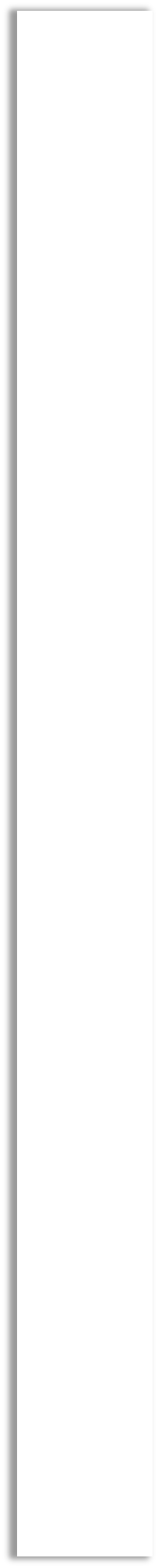 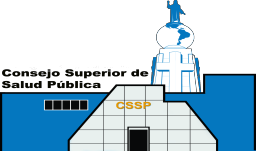 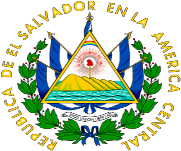 MANUALde ProcedimientosAPLICADO A:AREA DE TRANSPORTE Y LOGISTICASAN SALVADOR, 20 DE ENERO DE 2,017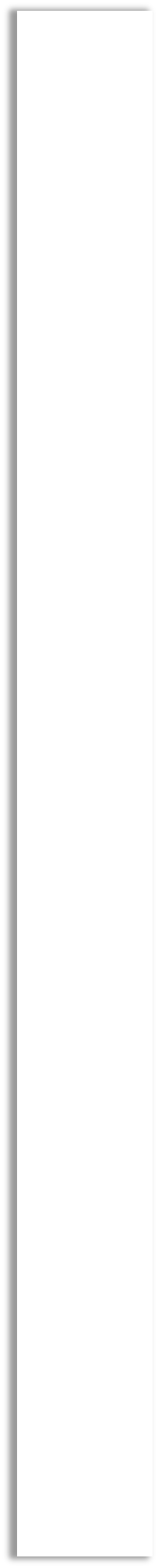 MANUAL DE PROCEDIMIENTOS DE “AREA DE TRANSPORTE Y LOGISTICA”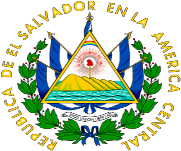 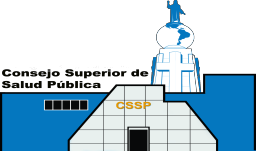 Elaborado por:        AREA DE TRANSPORTE Y LOGISTICA                      SELLOFecha de elaboración: 10 de Febrero 2,017Revisado por:NOMBRE                                                                                                                   FIRMAFecha de revisión: 17 de febrero de 2017AUTORIZADO:NOMBRE                                                                           SELLO                                        FIRMAPresidenteFecha de autorización: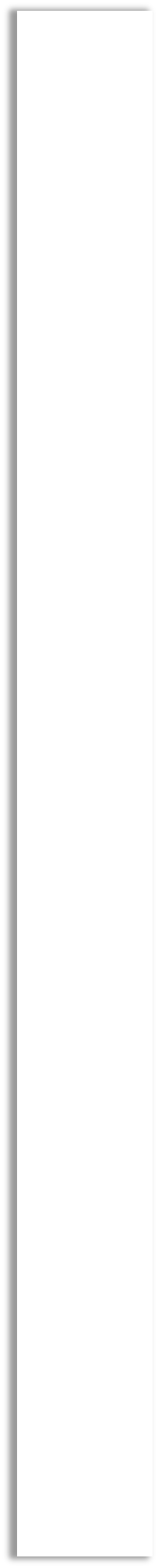 ÍNDICE INTRODUCCIÓN OBJETIVO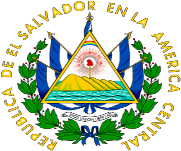 MARCO LEGALASIGNACION DE VEHICULOS PARA DILIGENCIAS OFICIALES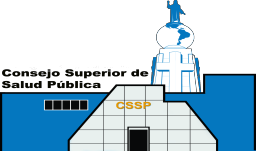 ASIGNACION DE VALES DE COMBUSTIBLE  PARA DILIGENCIAS OFICIALES REQUISICION DE VALES DE COMBUSTIBLECONTROL DE FACTURAS DE COMBUSTIBLE POR VALES ASIGNADOS ENTREGA DE FACTURAS DE COMBUSTIBLE PARA REGISTRO CONTABLECONTROL DE MANTENIMIENTOS PREVENTIVOS Y/O CORRECTIVOS DE VEHICULOINSTITUCIONALES GLOSARIOFORMATOS O ANEXOS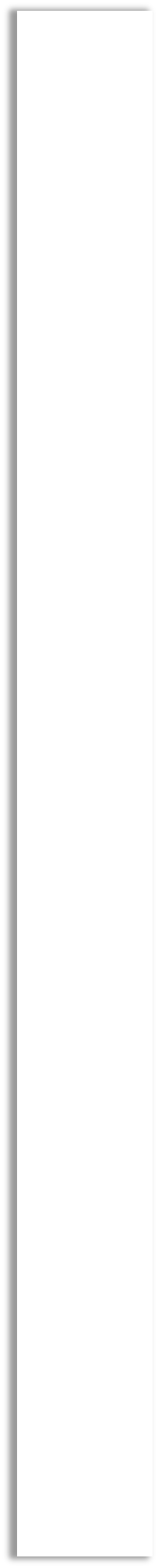 INTRODUCCIÓN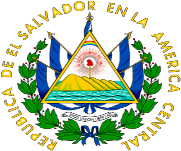 Este manual ha sido elaborado con la finalidad de dar a conocer todos los procedimientos que intervienen en lo relacionado con el área de transporte y logística, a partir de la solicitud de vehículos para realizar diligencias, control de uso y consumo de  combustible,  recepción  y  entrega  de  facturas  de  combustible  para  registro contable, control de mantenimientos preventivos y correctivos de vehículos institucionales, apoyo logístico en eventos que desarrolla y participa  la institución.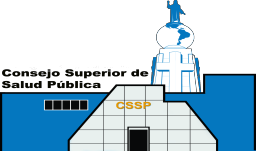 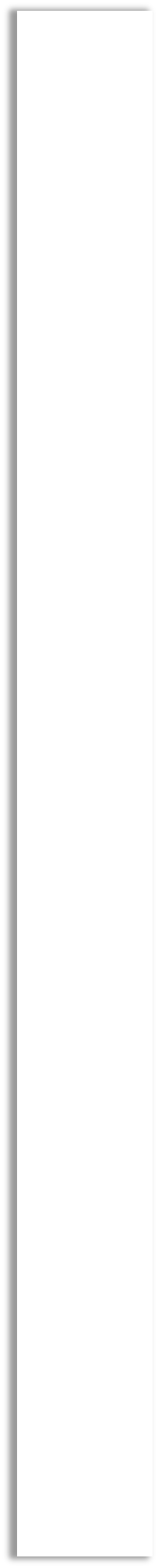 OBJETIVO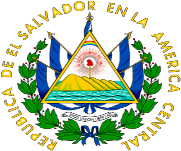 Con este manual se pretende explicar de una forma clara y sencilla los diferentes procedimientos que son necesarios realizar asignación de vehículos  para diligencias oficiales, asignación de vales de combustible  para diligencias oficiales, requisición de vales de combustible, control de facturas de combustible por vales asignados, entrega de facturas de combustible para registro contable, control de mantenimientos preventivos y/o correctivos de vehículo institucionales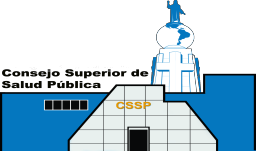 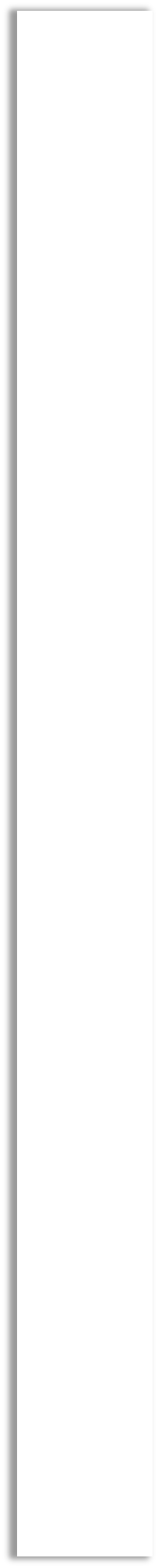 MARCO LEGAL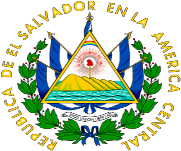 Reglamento de normas técnicas vigenteReglamento de uso y consumo de combustible de la corte de cuentas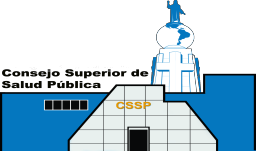 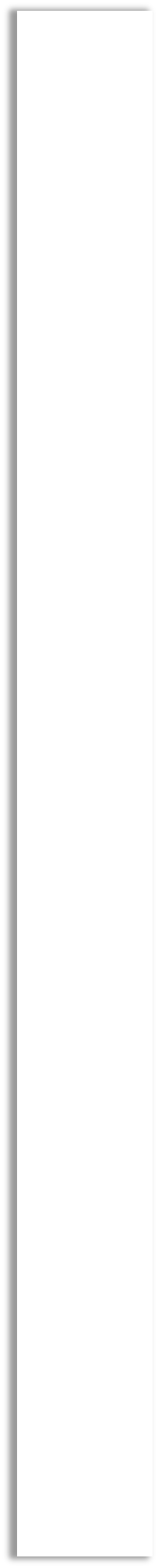 NOMBRE DEL PROCEDIMIENTO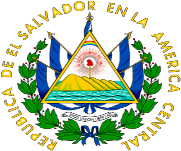 ASIGNACION DE VEHICULOS  PARA DILIGENCIAS OFICIALES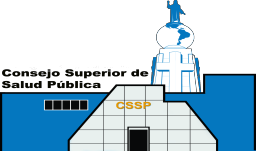 Objetivo del procedimientoDar a conocer los pasos que el solicitante debe realizar para  la asignación de vehículo en diligencias oficiales.i.      Definición del Procedimiento (breve descripción)Consiste  en  la  asignación  de  vehículos  para  realizar  inspecciones  u  otras diligencias   oficiales   que   sean   requeridas   por   las   diferentes   unidadesorganizativas.ii.	Unidades o puestos de trabajo que intervienen Jefatura de Área de Transporte y Logística Unidades OrganizativasMotoristasiii.      Documentos que se utilizanSolicitudes de diligencia no calendarizadasCuadros de programaciones semanalesFormulariosMATRIZ PARA LA DESCRIPCIÓN DE PROCEDIMIENTOS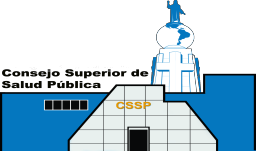 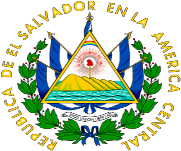 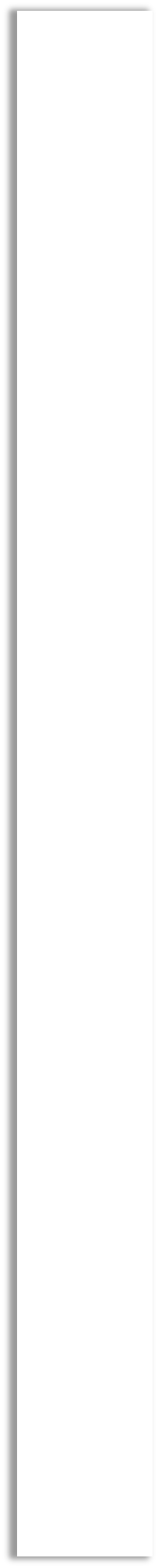 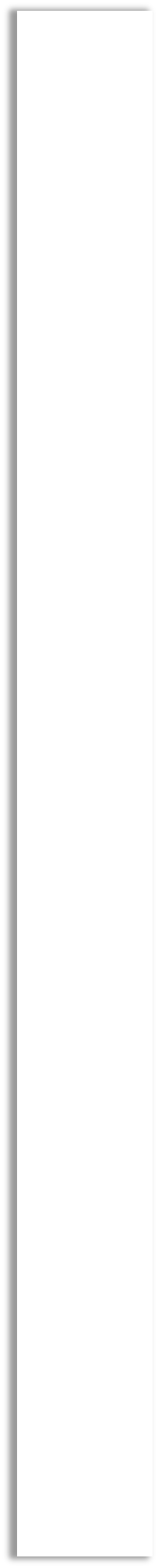 DIAGRAMA DE FLUJO ASIGNACION DE VEHICULOS PARA DILIGENCIAS OFICIALES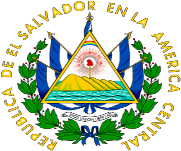 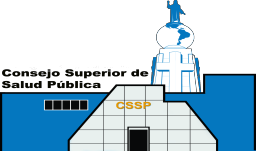 PROGRAMA/SOLICITUDFIRMAJEFE DE UNIDAD AUTORIZA PROGRAMA O SOLICITUDNO	DISPONIBILIDAD DE VEHICULO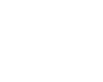 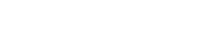 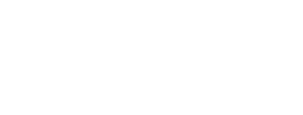 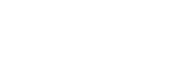 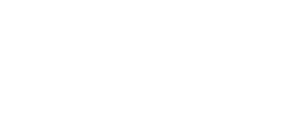 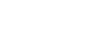 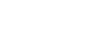 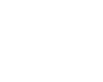 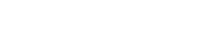 SISE PROGRAMA DILIGENCIASE AUTORI ZAEJECUTA DILIGENCIA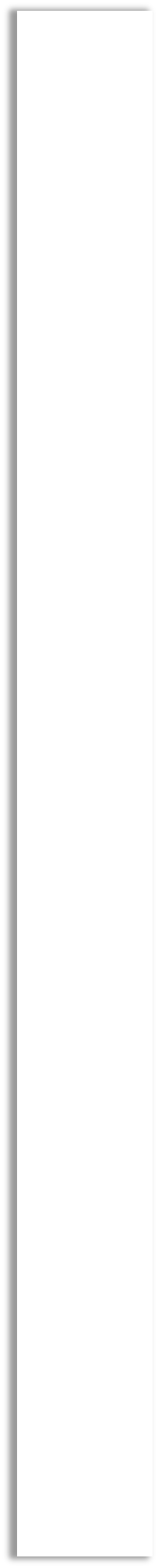 NOMBRE DEL PROCEDIMIENTO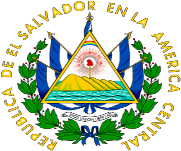 ASIGNACION DE VALES DE COMBUSTIBLE  PARA DILIGENCIAS OFICIALES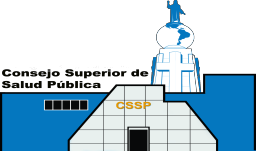 Objetivo del procedimientoDar a conocer los pasos que el jefe del área debe realizar para  la asignación de vales de combustible para diligencias oficiales.i.           Definición del Procedimiento (breve descripción)La asignación de vales de combustible a vehículos institucionales  para realizar inspecciones u otras diligencias oficiales que sean requeridas por las diferentesunidades organizativas es según el detalle del destino a cubrir con la diligencia solicitada.ii.	Unidades o puestos de trabajo que intervienen Jefatura de Área de Transporte y Logística Unidades OrganizativasMotoristasiii.        Documentos que se utilizanCuadros de programaciones semanalesSolicitudes de diligencia no calendarizadasVales de CombustibleControl de consumo de combustibleEste procedimiento se basa en la cantidad de vales de combustible  que se asignan a los  vehículos  institucionales  según  la  diligencia  oficial  solicitada.  La  distancia  a recorrer se calcula en base al destino de la diligencia solicitada, cuando ya se tiene definida la distancia se pasa anotar los vales de combustible que cubrirán la diligencia en el control de consumo de combustible (ver anexo 6) el cual contiene los siguientes campos:FechaVehículo Placas Uso misión oficial Numero de cupón o vale Kilometraje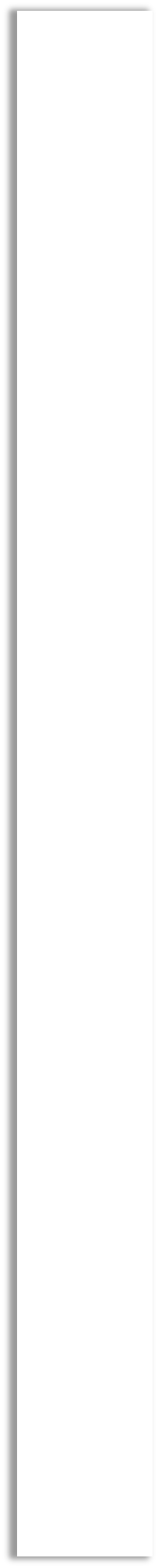 Firma y nombre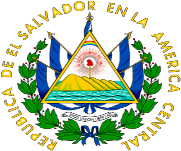 ObservacionesEn este formato  se debe completar con todos los datos que se solicitan para hacer la entrega de la misión en conjunto con los vales de combustible.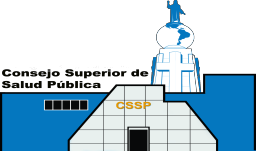 DIAGRAMA DE FLUJO ASIGNACION DE VALES DE COMBUSTIBLE  PARA DILIGENCIAS OFICIALESASIGNACION VALESFIRMA DE VALESSE ANOTA CORRELATIVO DE VALES EN CUADRO DE CONTROLMOTORISTA RECIBE VALES AUTORIZADOS Y FIRMA DE RECIBIDOS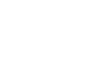 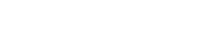 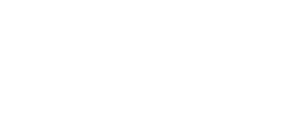 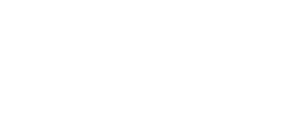 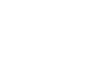 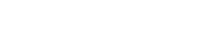 VISITA ESTACI ON DE SERVICICANJE DE VALES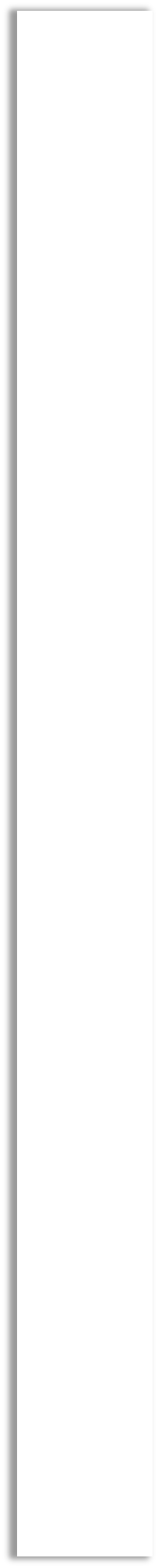 NOMBRE DEL PROCEDIMIENTO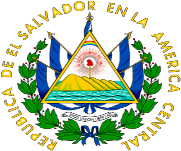 REQUISICION DE VALES DE COMBUSTIBLE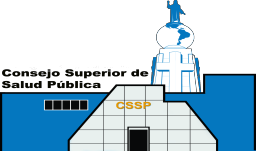 Objetivo del procedimientoDar a conocer los pasos que el responsable del área debe realizar para   la requisición  de  vales de combustible.i.           Definición del Procedimiento (breve descripción)La requisición de vales de combustible se realiza por medio de un formato que el encargado del área de transporte y logística entrega en original ycopia   al   encargado   de   la   unidad   de   adquisiciones   y   contratacionesinstitucionales.ii.         Unidades o puestos de trabajo que intervienenJefatura de Área de Transporte y LogísticaJefatura de Unidad de Adquisiciones y Contrataciones Institucionalesiii.        Documentos que se utilizan Formato de requisición de vales Vales de CombustibleLos vales de combustible son requisados por el responsable del área de transporte y logística utilizando el formato establecido   el cual es entregado a la jefatura de la unidad de adquisiciones y contrataciones institucionales (ver anexo 7). La jefatura de esta unidad al recibir dicho formato procede a contar un paquete de cien vales los cuales son revisados uno a uno y se pasa a anotar en el formato los correlativos inicial y final con la autorización de firma y sello de entrega. El encargado del área de transporte y logística nuevamente cuenta los vales recibidos para garantizar la cantidad de la solicitud realizada.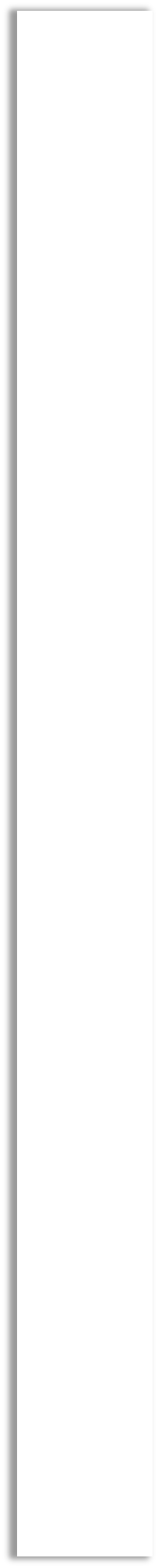 DIAGRAMA DE FLUJO REQUISICION DE VALES DE COMBUSTIBLE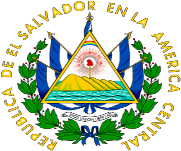 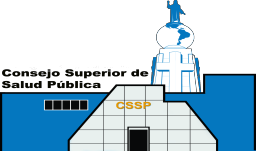 REQUISICION VALESCONTEO DE VALESSE REVISA Y SE ANOTAN CORRELATIVOS DE VALES EN SOLICITUDSE RECIBEN Y SE RECUENTAN LOS VALES REQUISADOS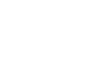 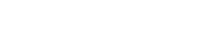 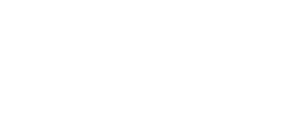 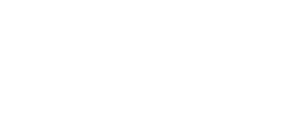 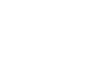 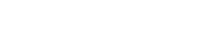 ARCHIV A SOLICIT UDVALES ARCHIVADOS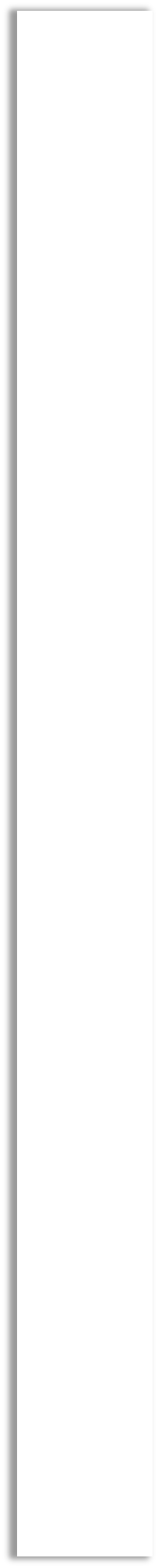 NOMBRE DEL PROCEDIMIENTO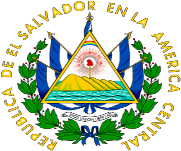 CONTROL DE FACTURAS DE COMBUSTIBLE POR VALES ASIGNADOS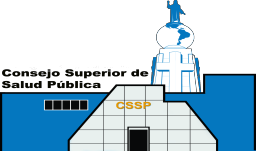 Objetivo del procedimientoDar a conocer los pasos que el responsable del área debe realizar para   el control de facturas de  vales de combustible canjeados.i.           Definición del Procedimiento (breve descripción)Las facturas de combustible por vales canjeados en estaciones de servicio se entregan al responsable del área el mismo día que finaliza la diligenciaprogramada.ii.	Unidades o puestos de trabajo que intervienen Jefatura de Área de Transporte y Logística Motoristasiii.        Documentos que se utilizanFormato control de consumo de combustibleFacturas de CombustibleLas facturas de combustible emitidas por las estaciones de servicio en la carga del mismo en los vehículos institucionales deben reflejar los datos equivalentes del vale como el valor moneda canjeada. Los motoristas tienen la obligación de revisar en la factura recibida los siguientes datosNombre de la institución Fecha de emisión Correlativo de vale o cupónPlaca de vehículo institucional Cantidad de galones servidos Precio por galón de combustible Total de la ventaSi la factura cumple con los datos correctos es entregada al encargado de área de transporte y logística para ser anotada en el formato de control de consumo de combustible (ver anexo 6)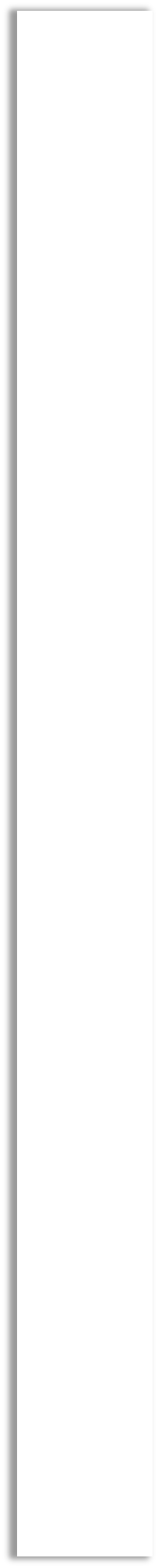 se archivan en forma ordenada con respecto al correlativo. Si la factura presenta inconsistencias  debe  de  solicitársele  al  motorista  que  visite  nuevamente  la  estación  de servicio y que le emitan nueva factura con las inconsistencias corregidas.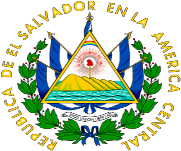 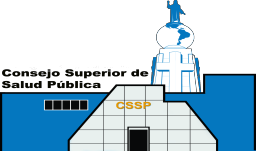 DIAGRAMA DE FLUJO CONTROL DE FACTURAS DE COMBUSTIBLE POR VALES ASIGNADOS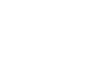 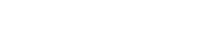 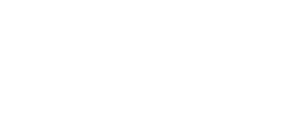 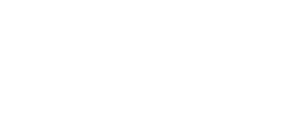 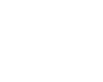 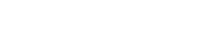 CARGA COMBUSTIBLESOLICIT AR FACTUR ASE REVISA LOS DATOS IMPRESOS EN FACTURA POR CARGA DE COMBUSTIBLEENTREGA DE FACTURA DE CARGA DE COMBUSTIBLE A ENCARGADO DEL AREASI	FACTURA CON ERRORESNOORDEN AR FACTUR ASARCHIVAR FACTURAS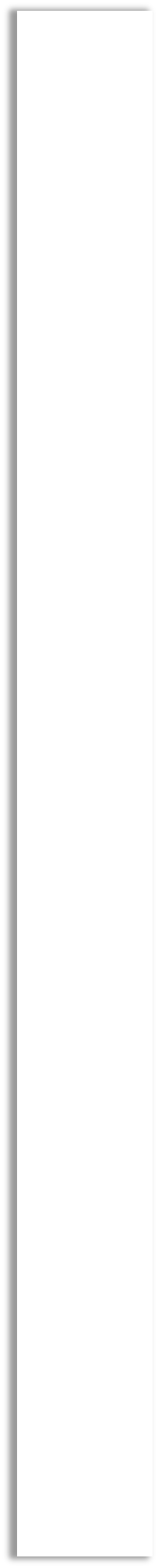 NOMBRE DEL PROCEDIMIENTO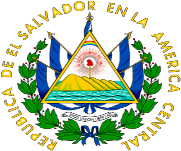 ENTREGA DE FACTURAS DE COMBUSTIBLE PARA REGISTRO CONTABLE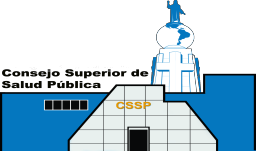 Objetivo del procedimientoConocer los pasos que el responsable del área debe realizar para la entrega de facturas de combustible para registro contable.i.           Definición del Procedimiento (breve descripción)Las facturas de combustible por vales canjeados deben ser entregados al departamento de contabilidad de la unidad financiera de la institución enforma ordenada para la realización de registro contable.ii.	Unidades o puestos de trabajo que intervienen Jefatura de Área de Transporte y Logística MotoristasContadora institucionaliii.        Documentos que se utilizanMemorándumReporte de existencias de vales de combustibleFacturasEl registro contable de facturas de combustible se realiza el primer dia hábil de cada mes, este proceso es propio del área de contabilidad de la unidad financiera de la institución quien recibe las facturas de combustible ordenadas en forma ascendente tomando el correlativos de los vales canjeados entregados por el responsable del área de transporte y logística por medio de un memorandun (ver anexo 8) donde se detalla los correlativos de vales utilizados, el detalle de la cantidad de vales utilizados y la cantidad vales sobrantes para el siguiente mes. En el reporte de existencias de vales de combustible se detallan todos los datos como remanente de vales para el siguiente mes,   fecha   y   cantidad   de   vales   requisados   a   la   unidad   de   adquisiciones   y contrataciones institucionales durante el mes, montos totales de los vales requisados. Si la revisión de facturas de parte del área de contabilidad no presenta observaciones se procede a la firma de los formatos entregados como constancia de la recepción de las mismas.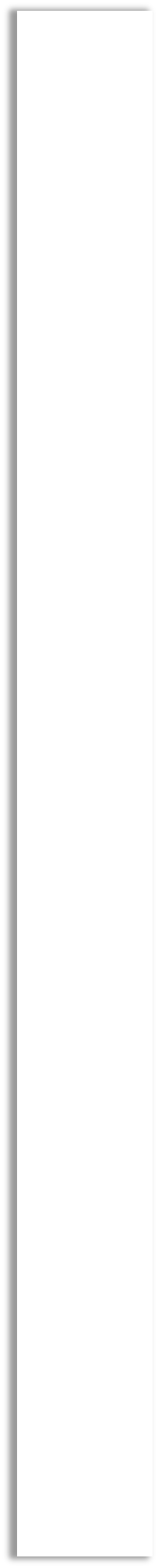 Si  existen observaciones estas son dadas a conocer al encargado de área para su respectiva corrección en un tiempo breve para que no interfiera en el cierre contable mensual de la institución.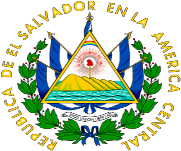 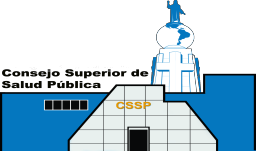 DIAGRAMA DE FLUJO ENTREGA DE FACTURAS DE COMBUSTIBLE PARA REGISTRO CONTABLE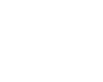 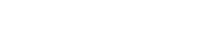 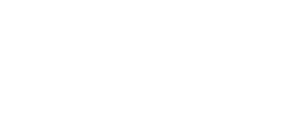 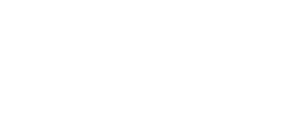 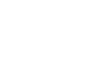 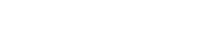 REGISTRO DE FACTURASORDEN AR FACTUR ASSE ORDENAN LAS FACTURAS DEL MES EN FORMA CORRELATIVA CON RESPECTO A NUMERO DE VALEELABORACION DE MEMORANDUM Y FORMATO PARA ENTREGA AL AREA DE CONTABILIDADSI	FACTURAS CON OBSERVACIONNOREGIST RO CONTAB LECIERRE CONTABLE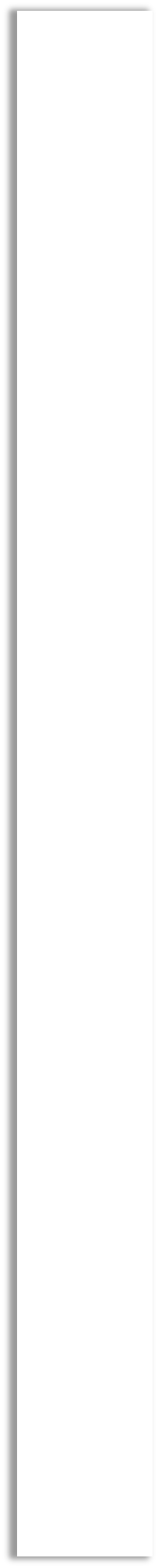 NOMBRE DEL PROCEDIMIENTO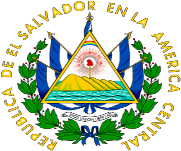 CONTROL DE MANTENIMIENTOS PREVENTIVOS Y/O CORRECTIVOS DE VEHICULO INSTITUCIONAL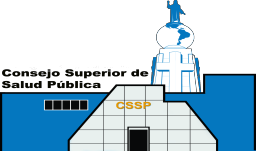 Objetivo del procedimientoConocer los pasos que el responsable del área debe realizar para el envio de vehículos institucionales a mantenimiento.i.           Definición del Procedimiento (breve descripción)El  mantenimiento  que  se  le  da  a  los  vehículos  institucionales  son  de carácter preventivo  y correctivo y pueden ser ejecutados en talleres deagencias   donde   se   ha   realizado   la   compra   de   vehículos   o   talleresparticulares que han sido seleccionados por ofrecer mejor servicio y precio.ii.	Unidades o puestos de trabajo que intervienen Jefatura de Área de Transporte y Logística MotoristasUnidad de adquisiciones y contrataciones institucionalesiii.        Documentos que se utilizanReporte para mantenimiento de vehículosCotización de mantenimientoLos controles que se llevan para la ejecución de mantenimientos preventivos es en base a kilometraje recorrido de cada vehículo institucional tomando como base cinco mil kilómetros con un limite máximo de quinientos kilómetros más. Todo vehículo que va a mantenimiento es entregado por medio del reporte para mantenimiento de vehículos, el motorista responsable del vehiculo debe realizar un detalle total de las posibles fallas que le haya presentado para hacer una valoración si el mantenimiento es preventivo o correctivo. El tiempo de entrega del vehículo dependerá de la complejidad de  las  fallas a corregir o  la carga de trabajo del taller que brinda el servicio.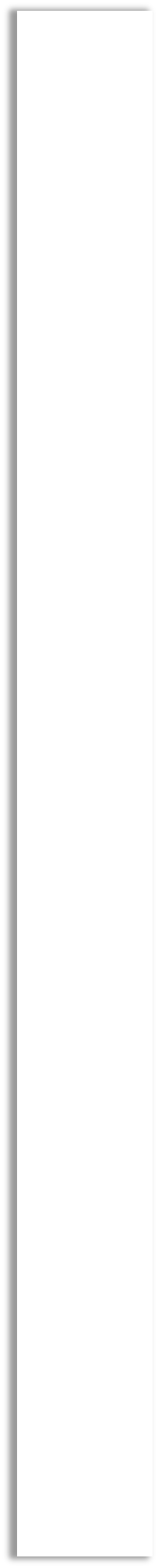 DIAGRAMA DE FLUJO CONTROL DE MANTENIMIENTOS PREVENTIVOS Y/O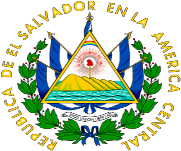 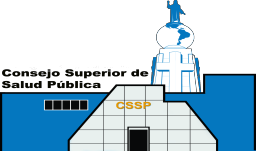 CORRECTIVOS DE VEHICULO INSTITUCIONALMANTENIMIENTOLLENAR REPORT ESE REVISAN LOS DETALLES DESCRITOS EN EL REPORTESE DETERMINA SI EL MANTENIMIENTO SERA PREVENTIVO O CORRECTIVO POR LAS FALLAS DESCRITAS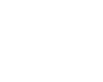 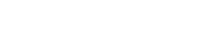 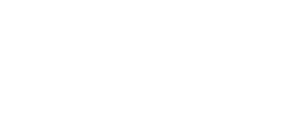 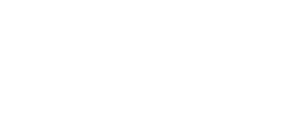 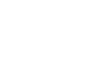 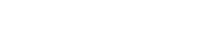 SI		REPORTE INCOMPLETONOORDEN DE MANTE NIMIENEJECUCION DE MANTENIMIENTO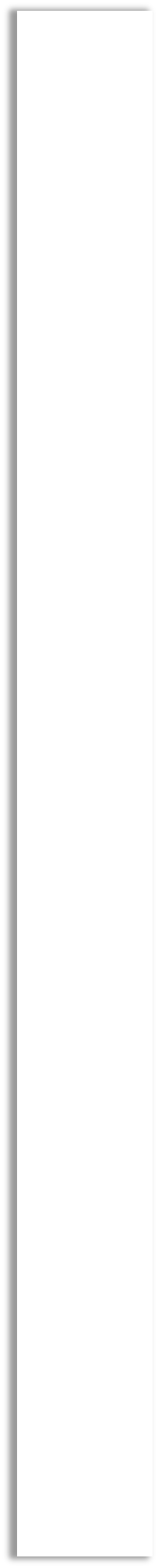 MATRIZ PARA LA DESCRIPCIÓN DE PROCEDIMIENTOS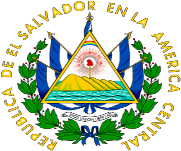 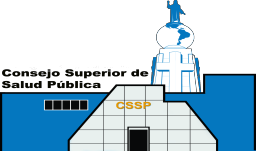 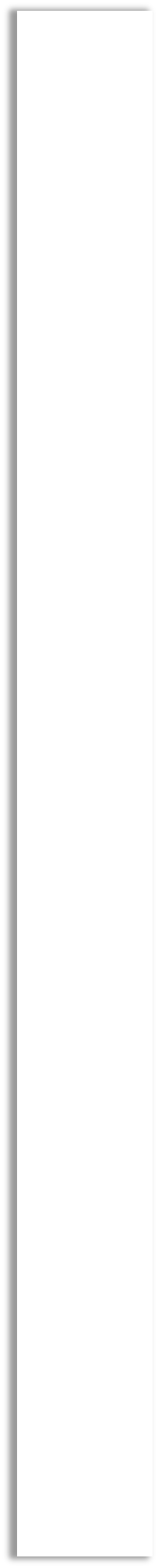 GLOSARIO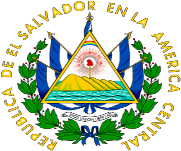 Odometro: aparato que mide la distancia recorrida en kilómetros al llegar a un destino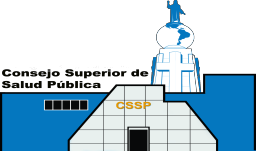 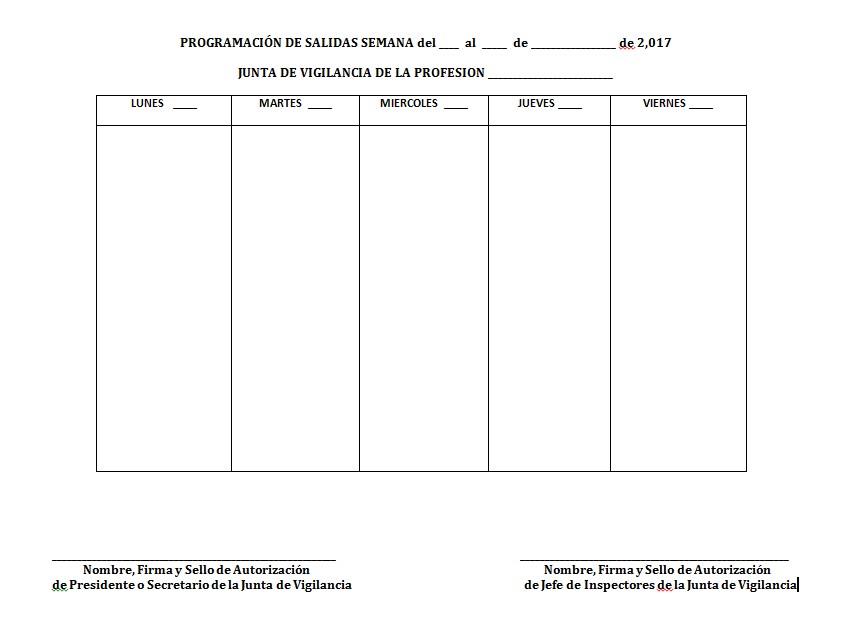 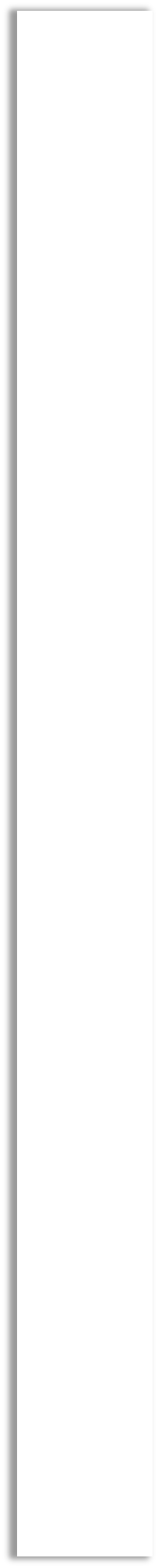 FORMATOS O ANEXOS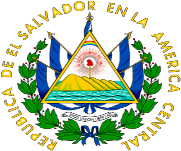 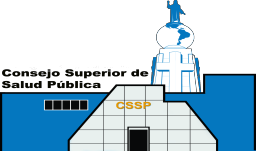 Anexo 1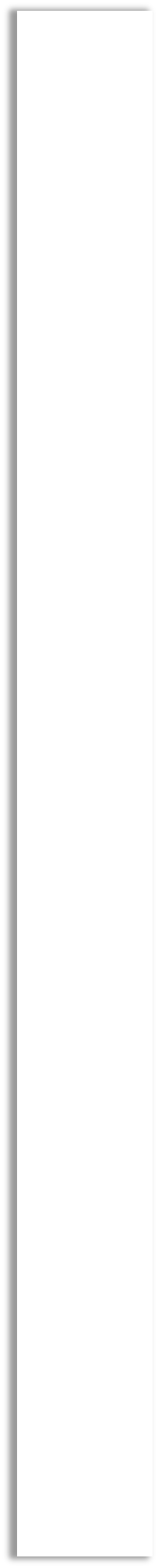 Anexo 2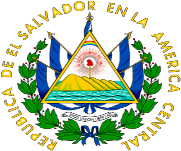 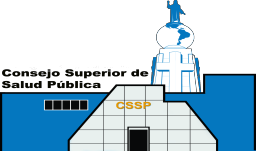 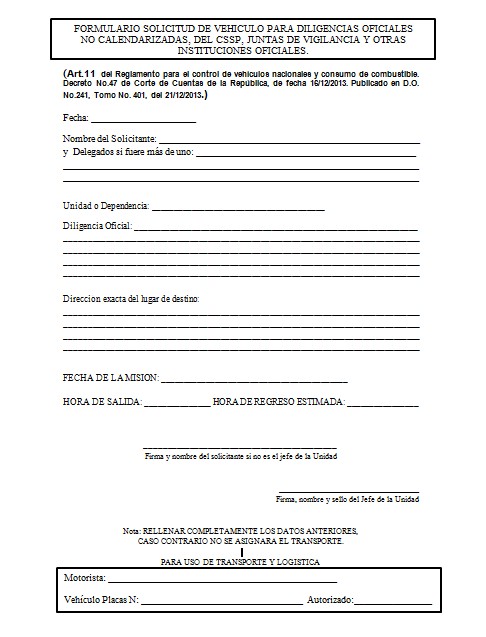 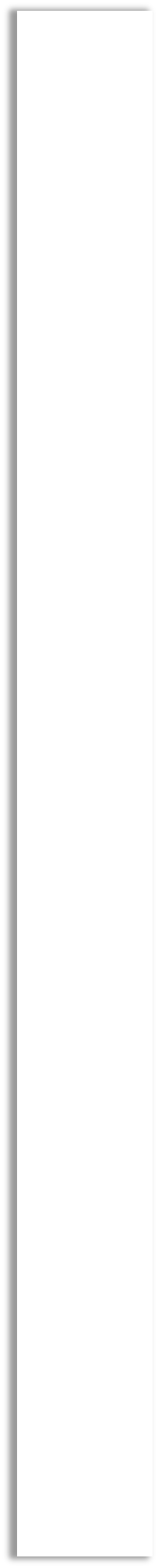 Anexo 3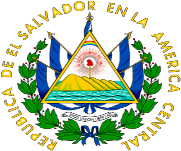 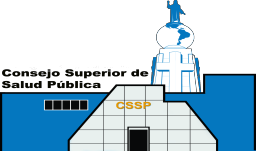 Anexo 4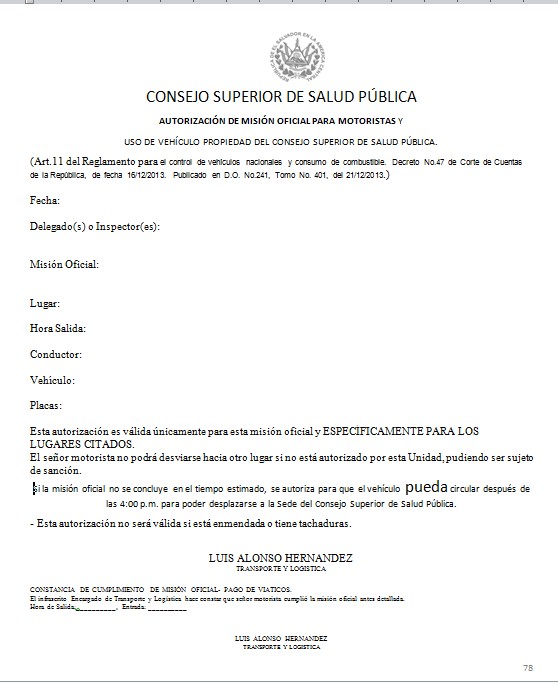 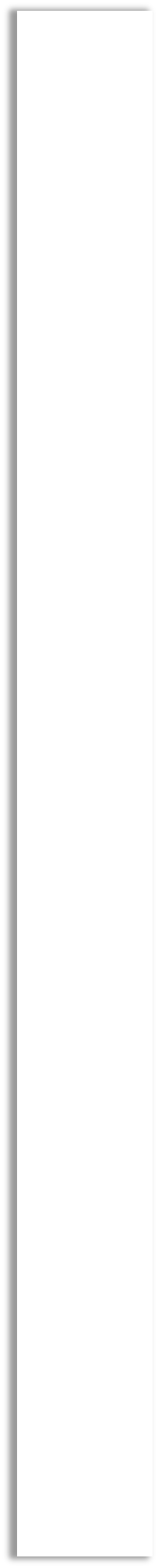 Anexo 5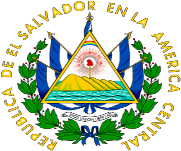 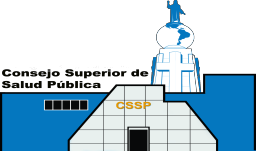 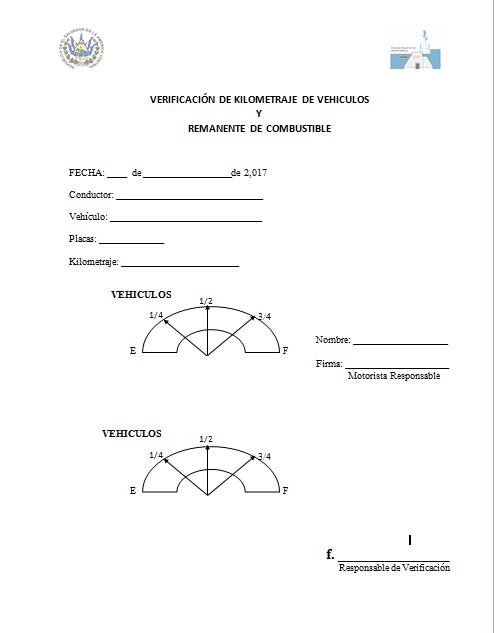 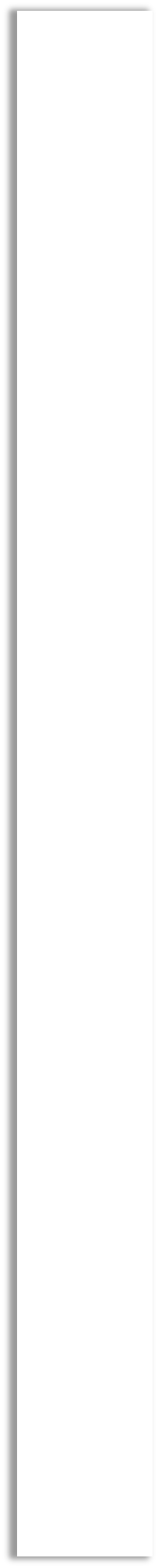 Anexo 6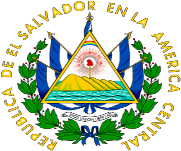 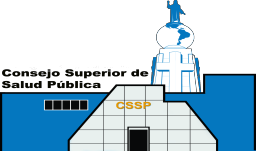 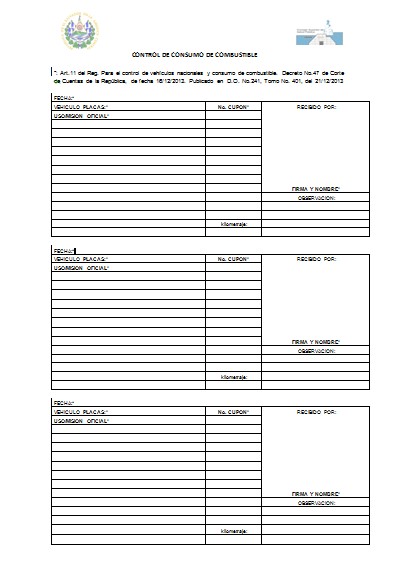 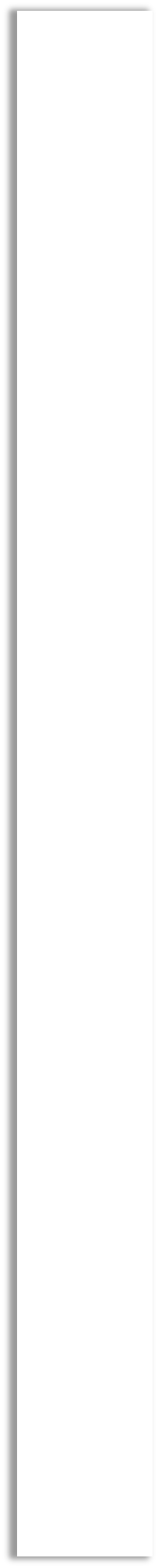 Anexo 7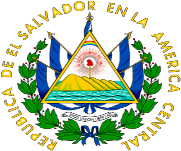 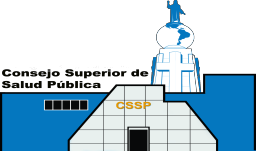 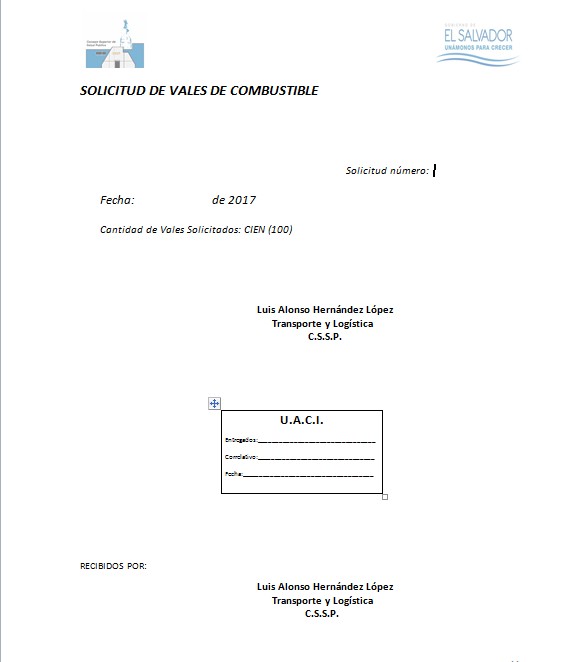 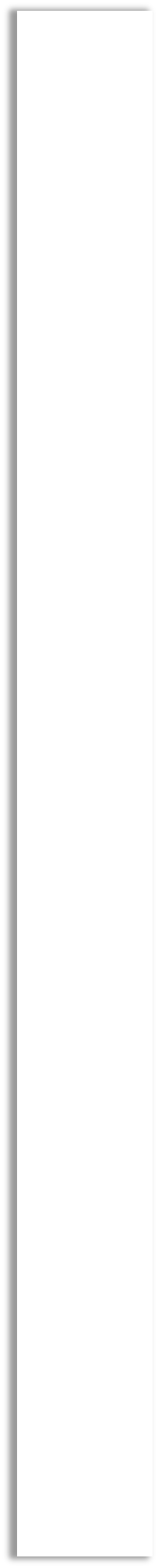 Anexo 8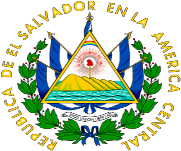 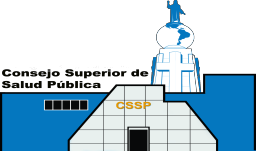 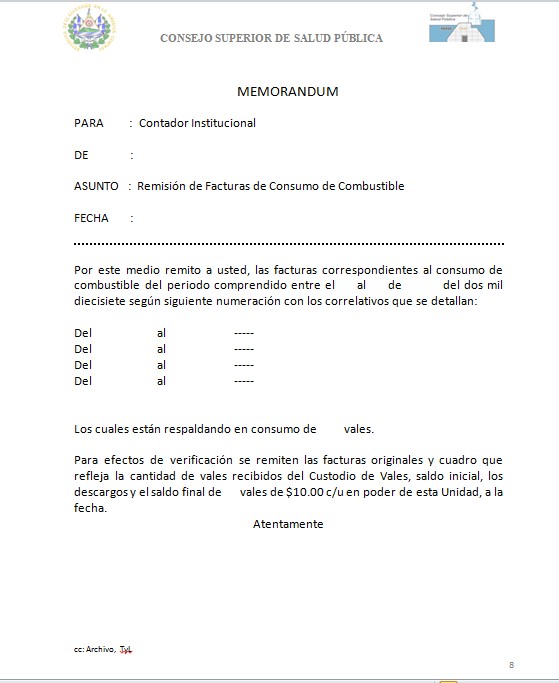 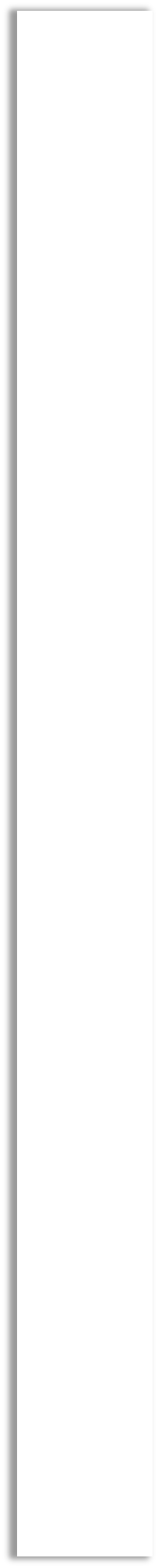 Anexo 9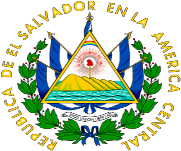 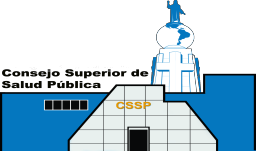 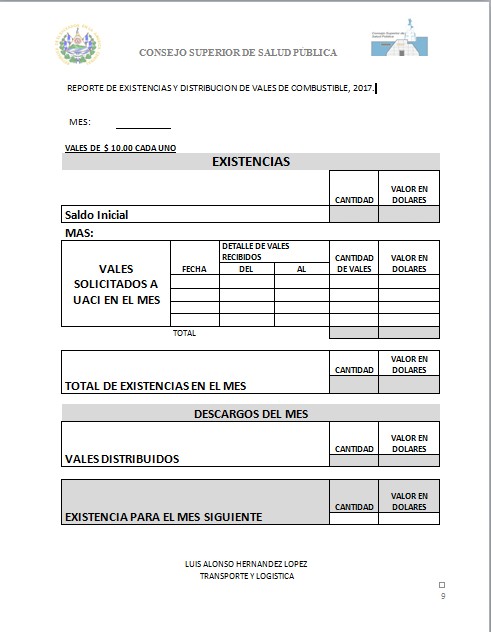 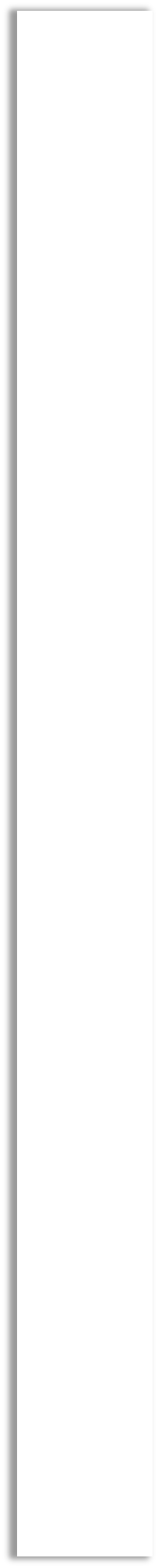 Anexo 10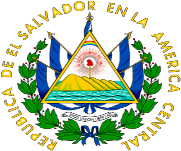 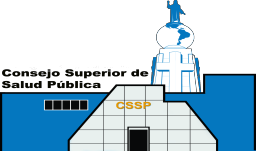 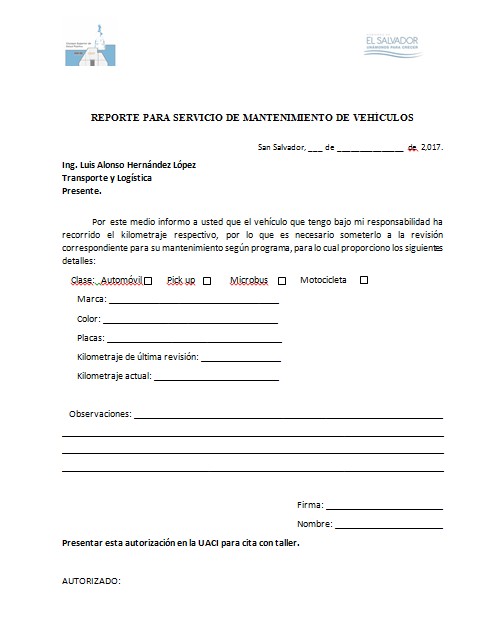 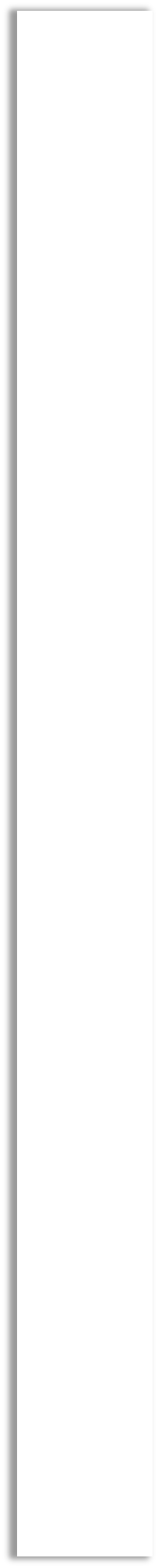 Anexo 11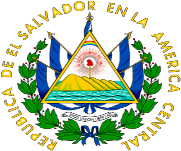 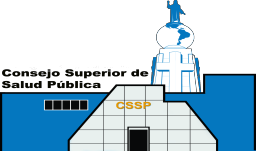 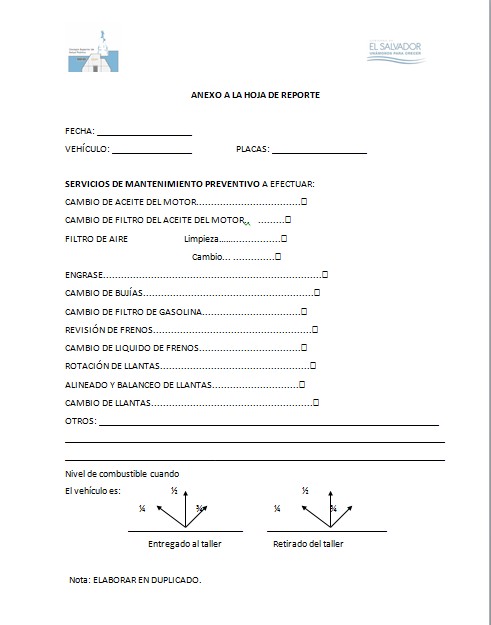 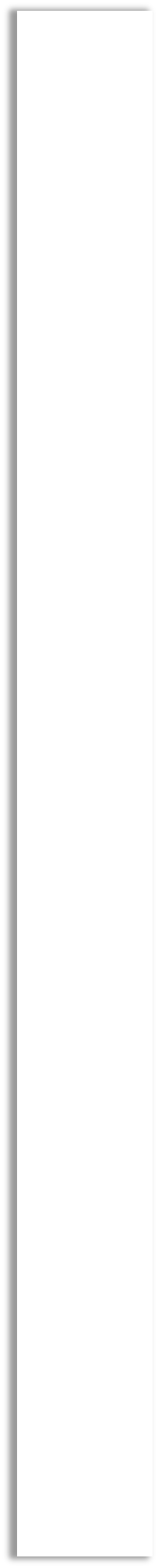 FIN DEL MANUAL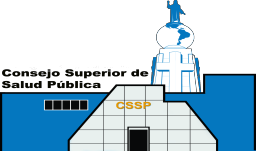 Nota: toda actualización deberá ser informada a la Comisión de  “Revisión para Aprobación o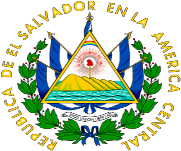 Actualización de Manuales”.REVISIÓN Y ACTUALIZACIÓNEl manual deberá ser revisado y actualizado cada tres años o antes si fuere necesario de acuerdo  a  las  necesidades  que  se  generen  para  mejorar  los  procedimientos  de  las unidades.   Además   se   podrá   agregar   a   éste   nuevos   procedimientos   previamente aprobados por la Presidencia del CSSP.MODIFICACIONESLas modificaciones de los manuales serán revisados por la comisión para su posterior aprobación por la Presidencia del CSSP. Los formularios y anexos podrán ser modificados por las Jefaturas, ajustándose a las necesidades de los servicios a prestar.DIVULGACIÓNLas jefaturas serán las responsables de divulgar los manuales entre todas las Unidades Administrativas del Consejo con el fin de que toda jefatura y sus colaboradores conozcan los procedimientos contenidos en el mismo para su debida aplicación .CUMPLIMIENTO.Los procedimientos integrados a los manuales serán de cumplimiento obligatorio para todos los funcionarios, jefes y personal de las Unidades y Juntas de Vigilancia del CSSP.Manual de procedimientos de TRANSPORTEY LOGISTICAPágina 2 de 32No. de Revisión: 1Fecha de Revisión: 17- febrero-2017Manual de procedimientos de TRANSPORTEY LOGISTICAPágina 3 de 32No. de Revisión: 1Fecha de Revisión: 17- febrero-2017Manual de procedimientos de TRANSPORTEY LOGISTICAPágina 4 de 32No. de Revisión: 1Fecha de Revisión: 17- febrero-2017Manual de procedimientos de TRANSPORTEY LOGISTICAPágina 5 de 32No. de Revisión: 1Fecha de Revisión: 17- febrero-2017Manual de procedimientos de TRANSPORTEY LOGISTICAPágina 6 de 32No. de Revisión: 1Fecha de Revisión: 17- febrero-2017Manual de procedimientos de TRANSPORTEY LOGISTICAPágina 7 de 32No. de Revisión: 1Fecha de Revisión: 17- febrero-2017No.RESPONSABLEDESCRIPCIÓN DE LA ACTIVIDAD1Jefe de UnidadOrganizativa /Jefe de InspectoresPresenta programación y/o solicitud dediligencia no calendarizada para asignación de vehículo para la(s) actividad(es) a desarrollar. (ver anexo 1 y anexo 2)2Encargado de Área de Transporte y LogísticaRecibe programación y/o solicitud de diligencia no calendarizada para asignación de vehículo para la(s) actividad(es) solicitada.Manual de procedimientos de TRANSPORTEY LOGISTICAManual de procedimientos de TRANSPORTEY LOGISTICAManual de procedimientos de TRANSPORTEY LOGISTICAPágina 8 de 32Página 8 de 32No. de Revisión: 1No. de Revisión: 1Fecha de Revisión: 17- febrero-2017Fecha de Revisión: 17- febrero-20173Encargado de Área de Transporte y LogísticaTranscribe información de programaciones semanales y/o solicitudes de diligencias no calendarizada a cuadro de programación de salidas por día(ver anexo 3)Transcribe información de programaciones semanales y/o solicitudes de diligencias no calendarizada a cuadro de programación de salidas por día(ver anexo 3)4Encargado de Área de Transporte y LogísticaSe procede a elaborar las hoja de autorización de misión oficial para motoristas (ver anexo 4) en la cual se detalla toda la información contenida en la diligencia solicitadaSe procede a elaborar las hoja de autorización de misión oficial para motoristas (ver anexo 4) en la cual se detalla toda la información contenida en la diligencia solicitada5Encargado de Área de Transporte y LogísticaSe procede a realizar la impresión de la autorización de la misión oficial, para el caso si la misión es para la zona de San Salvador se imprimen dos copias y si la misión es fuera de San Salvador se imprimen tres copias.   Para completar la autorización de la misión a cada motorista se le entrega las dos o tres copias de la misión en conjunto con el formulario de verificación de kilometraje de vehículos y remanente de combustible (ver anexo 5) para tomar las lecturas del kilometraje actual del odómetro y el remanente de combustible.Se procede a realizar la impresión de la autorización de la misión oficial, para el caso si la misión es para la zona de San Salvador se imprimen dos copias y si la misión es fuera de San Salvador se imprimen tres copias.   Para completar la autorización de la misión a cada motorista se le entrega las dos o tres copias de la misión en conjunto con el formulario de verificación de kilometraje de vehículos y remanente de combustible (ver anexo 5) para tomar las lecturas del kilometraje actual del odómetro y el remanente de combustible.Manual de procedimientos de TRANSPORTEY LOGISTICAPágina 9 de 32No. de Revisión: 1Fecha de Revisión: 17- febrero-2017Manual de procedimientos de TRANSPORTEY LOGISTICAPágina 10 de 32No. de Revisión: 1Fecha de Revisión: 17- febrero-2017Manual de procedimientos de TRANSPORTEY LOGISTICAPágina 11 de 32No. de Revisión: 1Fecha de Revisión: 17- febrero-2017Manual de procedimientos de TRANSPORTEY LOGISTICAPágina 12 de 32No. de Revisión: 1Fecha de Revisión: 17- febrero-2017Manual de procedimientos de TRANSPORTEY LOGISTICAPágina 13 de 32No. de Revisión: 1Fecha de Revisión: 17- febrero-2017Manual de procedimientos de TRANSPORTEY LOGISTICAPágina 14 de 32No. de Revisión: 1Fecha de Revisión: 17- febrero-2017Manual de procedimientos de TRANSPORTEY LOGISTICAPágina 15 de 32No. de Revisión: 1Fecha de Revisión: 17- febrero-2017Manual de procedimientos de TRANSPORTEY LOGISTICAPágina 16 de 32No. de Revisión: 1Fecha de Revisión: 17- febrero-2017Manual de procedimientos de TRANSPORTEY LOGISTICAPágina 17 de 32No. de Revisión: 1Fecha de Revisión: 17- febrero-2017Manual de procedimientos de TRANSPORTEY LOGISTICAPágina 18 de 32No. de Revisión: 1Fecha de Revisión: 17- febrero-2017Manual de procedimientos de TRANSPORTEY LOGISTICAPágina 19 de 32No. de Revisión: 1Fecha de Revisión: 17- febrero-2017Manual de procedimientos de TRANSPORTEY LOGISTICAPágina 20 de 32No. de Revisión: 1Fecha de Revisión: 17- febrero-2017No.RESPONSABLEDESCRIPCIÓN DE LA ACTIVIDAD1Jefe de UnidadOrganizativa /Jefe de InspectoresPresenta solicitud para asignación de vehículopara la actividad a desarrollar.Manual de procedimientos de TRANSPORTEY LOGISTICAPágina 21 de 32No. de Revisión: 1Fecha de Revisión: 17- febrero-2017Manual de procedimientos de TRANSPORTEY LOGISTICAPágina 22 de 32No. de Revisión: 1Fecha de Revisión: 17- febrero-2017Manual de procedimientos de TRANSPORTEY LOGISTICAPágina 23 de 32No. de Revisión: 1Fecha de Revisión: 17- febrero-2017Manual de procedimientos de TRANSPORTEY LOGISTICAPágina 24 de 32No. de Revisión: 1Fecha de Revisión: 17- febrero-2017PROGRAMACION SALIDASPROGRAMACION SALIDASMOTORISTAMUNICIPIODEPARTAMENTODETALLESOLICITANTEHORA SALIDAVEHICULOOCUPANTESINSPECTOR O DELEGADONOTA: Jefaturas de Inspectores, coordinarse hora de salida de ruta programada cuando sean mas de una junta de vigilancia.NOTA: Jefaturas de Inspectores, coordinarse hora de salida de ruta programada cuando sean mas de una junta de vigilancia.NOTA: Jefaturas de Inspectores, coordinarse hora de salida de ruta programada cuando sean mas de una junta de vigilancia.NOTA: Jefaturas de Inspectores, coordinarse hora de salida de ruta programada cuando sean mas de una junta de vigilancia.Manual de procedimientos de TRANSPORTEY LOGISTICAPágina 25 de 32No. de Revisión: 1Fecha de Revisión: 17- febrero-2017Manual de procedimientos de TRANSPORTEY LOGISTICAPágina 26 de 32No. de Revisión: 1Fecha de Revisión: 17- febrero-2017Manual de procedimientos de TRANSPORTEY LOGISTICAPágina 27 de 32No. de Revisión: 1Fecha de Revisión: 17- febrero-2017Manual de procedimientos de TRANSPORTEY LOGISTICAPágina 28 de 32No. de Revisión: 1Fecha de Revisión: 17- febrero-2017Manual de procedimientos de TRANSPORTEY LOGISTICAPágina 29 de 32No. de Revisión: 1Fecha de Revisión: 17- febrero-2017Manual de procedimientos de TRANSPORTEY LOGISTICAPágina 30 de 32No. de Revisión: 1Fecha de Revisión: 17- febrero-2017Manual de procedimientos de TRANSPORTEY LOGISTICAPágina 31 de 32No. de Revisión: 1Fecha de Revisión: 17- febrero-2017Manual de procedimientos de TRANSPORTEY LOGISTICAPágina 32 de 32No. de Revisión: 1Fecha de Revisión: 17- febrero-2017